Wards Creek Elementary		    Lighting the Way to Leadership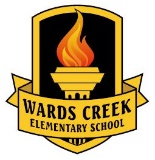 Kevin Klein, Principal								        6555 State Road 16Julie Haynes, Assistant Principal							        St. Augustine, FL 32092Kasey Baker, Assistant PrincipalDear Parent/Guardian,The Florida Assessment of Student Thinking (FAST) is a progress monitoring tool that will be administered three times per year to track your student’s progress in learning the Benchmarks of Excellent Student Thinking (B.E.S.T.) Standards throughout this school year. The purpose of this letter is to inform you that your student will take the Second Grade Renaissance Star Reading and Star Math assessment between August 10th and September 21st.  Your student’s results from PM1 are for informational purposes only, and your student’s school will provide you with information about how to access the results after testing is completed. FAST assessments are computer-adaptive tests taken on a computer or tablet. The questions get easier or more difficult depending on how the student responds, and each student will see different questions. If you or your student would like to review Star Reading and Star Math sample items at home, sample test items are available at https://flfast.org/resources/renaissance-star/renaissance-star.  The Star Reading assessment is usually completed in less than 20 minutes, and the Star Math assessment typically takes less than 30 minutes to complete.If you have any questions related to this test administration, you may contact Leanne Adolf at (904) 547-8743. For more information about the Florida Statewide Assessments program, please visit the portal at FLFAST.org. Thank you for supporting your student and encouraging him or her to do his or her best during this test administration. Sincerely,Kevin KleinPrincipal